北京工商大学2023年6月教职工理论学习参考各基层党委（党总支、直属党支部）：现发布6月全校教职工理论学习参考，请参照执行。一、重要讲话等1.习近平对党的建设和组织工作作出重要指示强调 深刻领会党中央关于党的建设的重要思想 不断提高组织工作质量 代表党中央向全国广大共产党员致以节日问候http://www.news.cn/politics/leaders/2023-06/29/c_1129723530.htm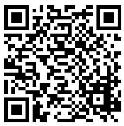 2.习近平在中共中央政治局第六次集体学习时强调 不断深化对党的理论创新的规律性认识 在新时代新征程上取得更为丰硕的理论创新成果http://www.news.cn/politics/leaders/2023-07/01/c_1129727083.htm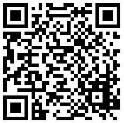 3.中国共产主义青年团第十九次全国代表大会在京开幕http://www.news.cn/politics/leaders/2023-06/19/c_1129706114.htm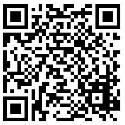 习近平在同团中央新一届领导班子成员集体谈话时强调 切实肩负起新时代新征程党赋予的使命任务 充分激发广大青年在中国式现代化建设中挺膺担当https://tv.cctv.com/2023/06/26/VIDEMlwTwzUcz2JZ8UYUAP9G230626.shtml?spm=C31267.PXDaChrrDGdt.EbD5Beq0unIQ.125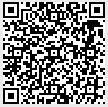 4.习近平在内蒙古考察时强调 把握战略定位坚持绿色发展 奋力书写中国式现代化内蒙古新篇章http://www.news.cn/politics/leaders/2023-06/08/c_1129679219.htm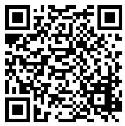 习近平在内蒙古巴彦淖尔考察并主持召开加强荒漠化综合防治和推进“三北”等重点生态工程建设座谈会http://www.news.cn/politics/leaders/2023-06/06/c_1129674283.htm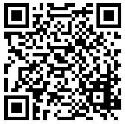 5.中共中央政治局召开会议 审议《关于支持高标准高质量建设雄安新区若干政策措施的意见》 中共中央总书记习近平主持会议https://tv.cctv.com/2023/06/30/VIDE1KFavxZp2pm8TDW3yoGN230630.shtml?spm=C31267.PXDaChrrDGdt.EbD5Beq0unIQ.153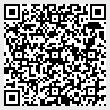 6.习近平致信祝贺首届文化强国建设高峰论坛开幕强调 更好担负起新的文化使命 为强国建设民族复兴注入强大精神力量https://tv.cctv.com/2023/06/07/VIDEoNYjSQ9TaQPY0GLu8dDg230607.shtml?spm=C31267.PXDaChrrDGdt.EbD5Beq0unIQ.5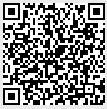 http://www.news.cn/politics/leaders/2023-06/07/c_1129676810.htm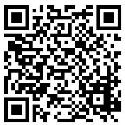 7.习近平向全球人权治理高端论坛致贺信https://tv.cctv.com/2023/06/14/VIDEetDDUzGH5F9z92E9wl1u230614.shtml?spm=C31267.PXDaChrrDGdt.EbD5Beq0unIQ.41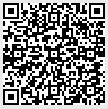 8.习近平向第十五届海峡论坛致贺信https://tv.cctv.com/2023/06/17/VIDEn2x88rTwYfpzL0z7iT5T230617.shtml?spm=C31267.PXDaChrrDGdt.EbD5Beq0unIQ.71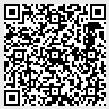 http://www.news.cn/politics/leaders/2023-06/17/c_1129701696.htm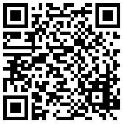 9.教育部党组理论学习中心组召开集体学习会 http://www.moe.gov.cn/jyb_xwfb/gzdt_gzdt/moe_1485/202306/t20230616_1064681.html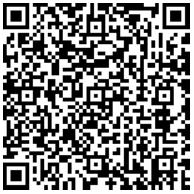 10.教育部举行教育强国建设战略咨询委员会成立大会暨第一次全体会议http://www.moe.gov.cn/jyb_xwfb/gzdt_gzdt/moe_1485/202306/t20230621_1065290.html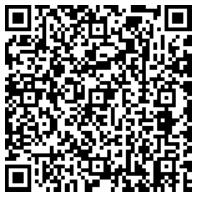 11.中国共产党北京市第十三届委员会第三次全体会议决议https://www.beijing.gov.cn/ywdt/yaowen/202306/t20230617_3137711.html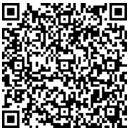 二、理论文章1.《求是》2023年第12期：习近平：健全全面从严治党体系 推动新时代党的建设新的伟大工程向纵深发展http://www.qstheory.cn/dukan/qs/2023-06/15/c_1129694554.htm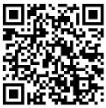 2.《求是》2023年第13期：习近平：努力成长为对党和人民忠诚可靠、堪当时代重任的栋梁之才http://www.qstheory.cn/dukan/qs/2023-06/30/c_1129723161.htm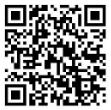 3.《中国教育报》2023年7月1日第1版：汲取思想伟力 谱写教育强国建设新篇章——教育系统全力推进主题教育走深走实综述http://paper.jyb.cn/zgjyb/html/2023-07/01/content_626195.htm?div=-1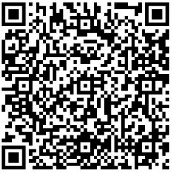 三、音视频资料1.【学习贯彻习近平新时代中国特色社会主义思想主题教育】坚持不懈用习近平新时代中国特色社会主义思想凝心铸魂http://www.71.cn/2023/0529/1200997.shtml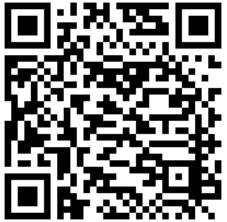 2.【学习党的二十大精神】正确理解和大力推进中国式现代化http://www.71.cn/2023/0324/1196480.shtml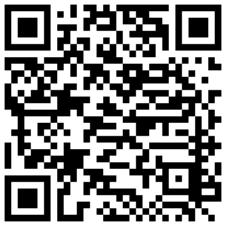 